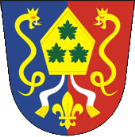                   Obec Jarpice, Jarpice 5, 273 72 Zlonice, okres Kladno          IČ: 00234451,  tel. : 312591190,  e-mail : oujarpice@seznam.czZASEDÁNÍ ZASTUPITELSTVA OBCE JARPICESE KONÁ V BUDOVĚ OÚV PÁTEK 29. 6. 2018 OD 19 HODINNÁVRH PROGRAMUZAHÁJENÍ ZASTUPITELSTVAURČENÍ OVĚŘOVATELŮ ZÁPISU A SCHVÁLENÍ PROGRAMUKONTROLA MINULÉHO ZÁPISU ZASTUPITELSTVASCHVÁLENÍ ZÁVĚRKY ZA ROK 2017SCHVÁLENÍ ZÁVĚREČNÉHO ÚČTU ZE ROK 2017PŘEMYSLOVCI – VEŘEJNOPRÁVNÍ SMLOUVAŽÁDOST ZŠ ZLONICESCHVÁLENÍ MEMORANDA VSOSOREVOKACE ZÁPISU Z PROSINCE 2017SCHVÁLENÍ POČTU ČLENŮ DO ZASTUPITELSTVA OBCEPROJEDNÁNÍ NÁKUPU TRAKTORUPRODEJ DŘEVA A SCHVÁLENÍ CENYKANALIZACEOPRAVY CESTPROJEDNÁNÍ ZHOTOVENÍ SCHODŮDISKUSEVyvěšeno: 20. 6. 2018                                                                        Bc. Kučerová Jana Sejmuto:                                                                                                    starostka